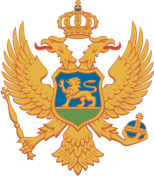 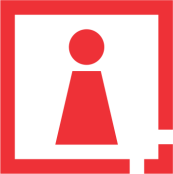 C R N A   G O R AAGENCIJA ZA ZAŠTITU LIČNIH PODATAKAI SLOBODAN PRISTUP INFORMACIJAMABr. Podgorica, JUGOPETROL ADSektor pravnih poslova                       n/r Janjušević Tijanitijana.janjusevic@jugopetrol.co.meOdlučujući po zahtjevu br. 06-11-6192-2/16 od 24.10.2016. godine, kojim od Agencije za zaštitu ličnih podataka i slobodan pristup informacijama Jugopetrol AD, Sektor pravnih poslova, traži mišljenje da li u skladu sa članom 40 Zakona o zaštiti podataka o ličnosti, Jugopetrol AD može na svojim prodajnim objektima postaviti video nadzor kojim će se snimati javni putevi pored istih, u svrhu procjene frekvencije saobraćaja na svakoj lokaciji pojedinačno, Savjet Agencije je na sjednici održanoj 11.11.2016. godine utvrdio sljedećeM I Š LJ E NJ EPostavljanje video nadzora na prodajnim objektima Jugopetrol AD, u svrhu procjene frekvencije saobraćaja na lokacijama prodajnih objekata nije u skladu sa Zakonom o zaštiti podataka o ličnostiO b r a z l o ž e nj eDana 24.10.2016.godine Privredno društvo Jugopetrol AD se Agenciji za zaštitu ličnih podataka i slobodan pristup informacijama obratilo Zahtjevom za davanje mišljenja kojim se traži tumačenje člana 40 Zakona o zaštiti podataka o ličnosti, odnosno pojašnjenje da li Jugopetrol AD može na svojim prodajnim objektima postaviti video nadzor kojim će se snimati javni putevi pored istih, u svrhu procjene frekvencije saobraćaja na svakoj lokaciji pojedinačno.Postupajući u skladu sa članom 50 tačka 3 Zakona o zaštiti podataka o ličnosti (“Službeni list CG”, br. 79/08, 70/09 i 44/12) u kojem se navodi da Agencija daje mišljenja u vezi sa primjenom ovog zakona, a na osnovu predmetnog zahtjeva , Savjet Agencije je mišljenja da  Postavljanje video nadzora na prodajnim objektima Jugopetrol AD, u svrhu procjene frekvencije saobraćaja na lokacijama prodajnih objekata nije u skladu sa Zakonom o zaštiti podataka o ličnosti.U članu 2 Zakona o zaštiti podataka o ličnos  se navodi da se lični podaci moraju obrađivati na pošten i zakonit način; lični podaci se ne mogu obrađivati u većem obimu nego što je potrebno da bi se postigla svrha obrade, niti na način koji nije u skladu sa njihovom namjenom; podaci koji su prikupljeni u statistčke ili naučne svrhe u skladu sa zakonom mogu se obrađivati ukoliko su preduzete odgovarajuće mjere zaštite; kad se lični podaci daju na korišćenje radi obrade u statističke ili naučno istraživačke svrhe, ti podaci se moraju dati na korišćenje u obliku koji ne otkriva identitet lica.U članu 40 Zakona o zaštiti podataka o ličnosti se navodi da se odredbe  čl. 35 primjenjuju na  video nadzor javnih površina (kada je to odgovarajuće), ako posebnim zakonom nije drugačije određeno. To znači da video nadzor javnih površina može da se uvede ukoliko je to neophodno kako bi se osigurala bezbjednost lica i imovine ili u svrhe kontrole ulaza i izlaza iz službenih prostorija (kada je to moguće).U konkretnom slučaju se ne radi o uvođenju video nadzora kojim bi se snimala javna površina u cilju bezbjednosti lica i imovine ili kontrole ulaza i izlaza iz službenih prostorija već bi se video nadzor koristio u statističke svrhe.Imajući u vidu navedeno, Savjet je mišljenja istaknutog u dispozitivu.SAVJET AGENCIJE:Predsjednik, Muhamed GjokajDostavljeno:- Podnosiocu zahtjeva-Odsjeku za predmete i žalbe-a/a